О сроках, местах и порядке информирования о результатах ГИА-11 и о сроках, местах и порядке подачи и рассмотрения апелляций при проведении ГИА-11 в 2023 году

Выпускники текущего года могут ознакомиться с результатами ГИА-11 в своей образовательной организации, выпускники прошлых лет и обучающиеся по образовательным программам среднего профессионального образования – в местах регистрации на участие в ЕГЭ (прилагается).

Также ознакомиться с результатами экзаменов можно на специальном сервисе checkege.rustest.ru.

В целях защиты прав участников экзаменов при проведении ГИА-11 создается конфликтная комиссия.

Участникам экзамена предоставляется право подать в письменной форме апелляцию:
- о нарушении Порядка проведения ГИА;
- о несогласии с выставленными баллами.

Не рассматриваются апелляции:
- по вопросам содержания и структуры заданий по учебным предметам;
- по вопросам, связанным с оцениванием результатов выполнения экзаменационной работы с кратким ответом;
- в случае нарушения участником экзамена требований Порядка проведения ГИА;
- в случае неправильного заполнения бланков ЕГЭ и ГВЭ.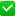 